Request to go on 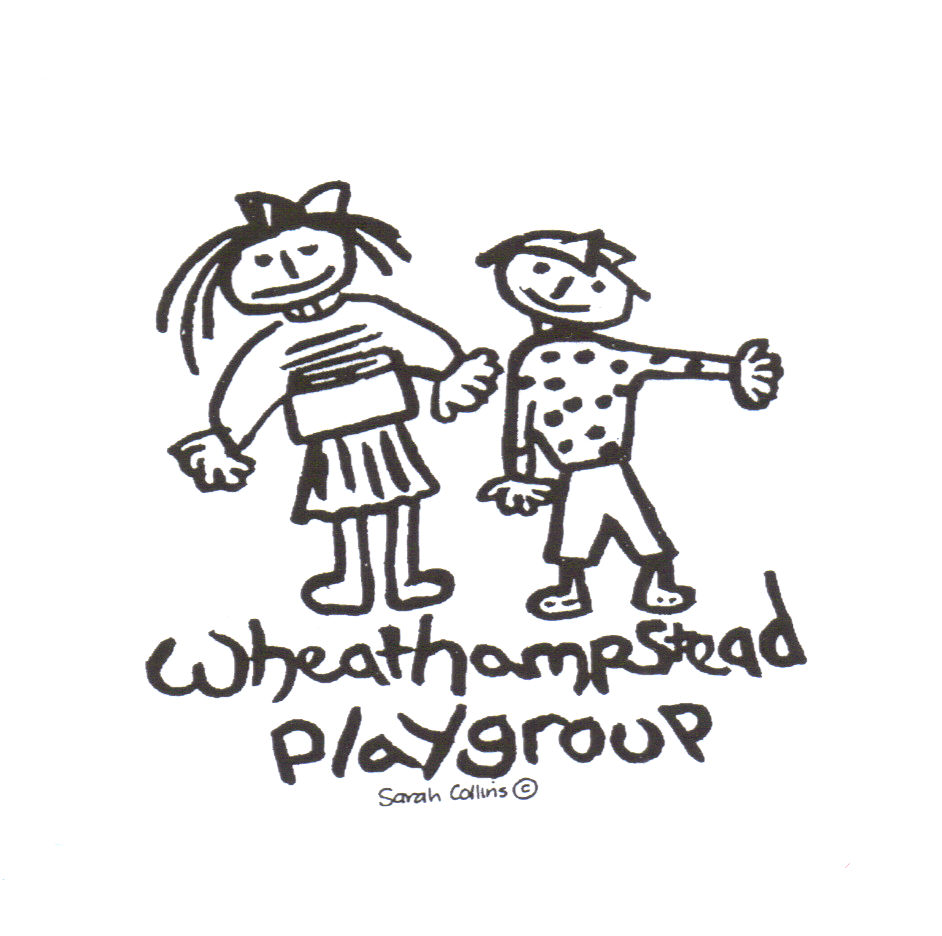 Waiting listPlease return to Wheathampstead Playgroup,Nurseries Road, Wheathampstead, AL4 8TPOr email to manager@wheathampsteadplaygroup.orgDate of Request: (Office use only)Child’s Name:Child’s Date of Birth:Child’s NHS No:                                        Male / FemaleParent/Carers Name(s):Contact Tel No(s):Home:Mobile:Others:Home Address:Email:Are you in receipt of any benefits e.g. Income Support, Income BasedJobseekers Allowance etc. Which ones? (If so, your child may be entitled to funded sessions)Any other information? 